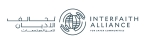 Nov. 21, 2018 03:08 UTCSaif bin Zayed ha presenziato all’impegno di sostegno della Dichiarazione di Abu Dhabi da parte dei leader religiosi a Wahat Al KaramaSi è concluso il Forum Alleanza interconfessionale per comunità più sicureABU DHABI, Emirati Arabi Uniti--(BUSINESS WIRE)-- Tenuto sotto il patrocinio di Sua Altezza lo Sceicco Mohammed bin Zayed Al Nahyan, Principe ereditario di Abu Dhabi e Vice Comandante Supremo delle Forze Armate degli Emirati Arabi Uniti, il Tenente generale Sua Altezza lo Sceicco Saif bin Zayed Al Nahyan, Vice Primo Ministro e Ministro dell’Interno, ha presenziato all’impegno di sostegno della “Dichiarazione di Abu Dhabi”. La dichiarazione, rilasciata dal Forum Alleanza interconfessionale per comunità più sicure: la dignità dei bambini nel mondo digitale è stata appoggiata e approvata dai leader religiosi e spirituali che hanno partecipato al raduno della durata di due giorni che si è svolto ad Abu Dhabi il 19 e il 20 novembre; i leader delle sette principali religioni del mondo rappresentate al forum si sono impegnati ad agire in conformità agli articoli della dichiarazione e a concretizzare gli obiettivi e adempiere gli obblighi da loro delineati.Il testo originale del presente annuncio, redatto nella lingua di partenza, è la versione ufficiale che fa fede. Le traduzioni sono offerte unicamente per comodità del lettore e devono rinviare al testo in lingua originale, che è l'unico giuridicamente valido.ContactsSegreteria generale del Ministero dell’interno degli Emirati Arabi Uniti
Dipartimento Mezzi di comunicazione per la sicurezzaRaed Al Ajlouni, +971504702790
oppure
Amanda Ayass, +971567225338
press@securitymedia.ae
Seguiteci su: Twitter | Facebook | YouTube | Instagram | Google +Source: UAE Ministry of InteriorSmart Multimedia Gallery Video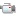 Saif bin Zayed Witnesses Endorsement of Abu Dhabi Declaration by Religious Leaders at Wahat Al Karama (Press Video: AETOSWire) VideoSaif bin Zayed Witnesses Endorsement of Abu Dhabi Declaration by Religious Leaders at Wahat Al Karama (Video: AETOSWire)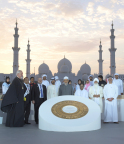  Photo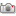 Saif bin Zayed, Khalifa bin Tahnoun, alongside religious and spiritual leaders in front of a memorial to express commitment to child protection (Photo: AETOSWire) Logo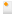 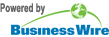 View this news release and multimedia online at:
http://www.businesswire.com/news/home/20181120005834/it